Se mere på 
Borgere og pårørende | Fælleskommunalt Sundhedssekretariat (faelleskommunalsundhed.dk) 
eller kontakt din læge 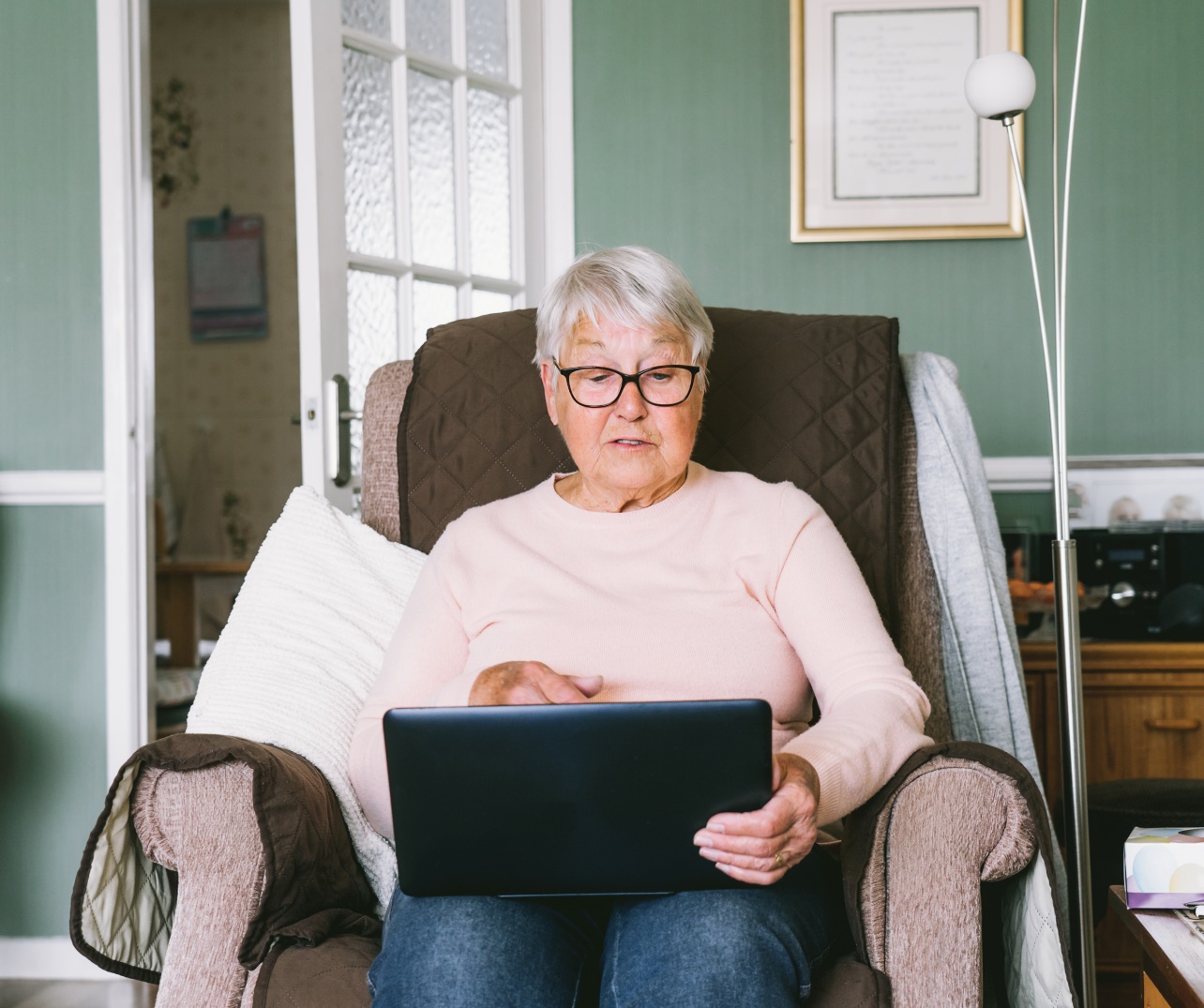 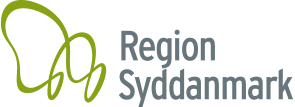 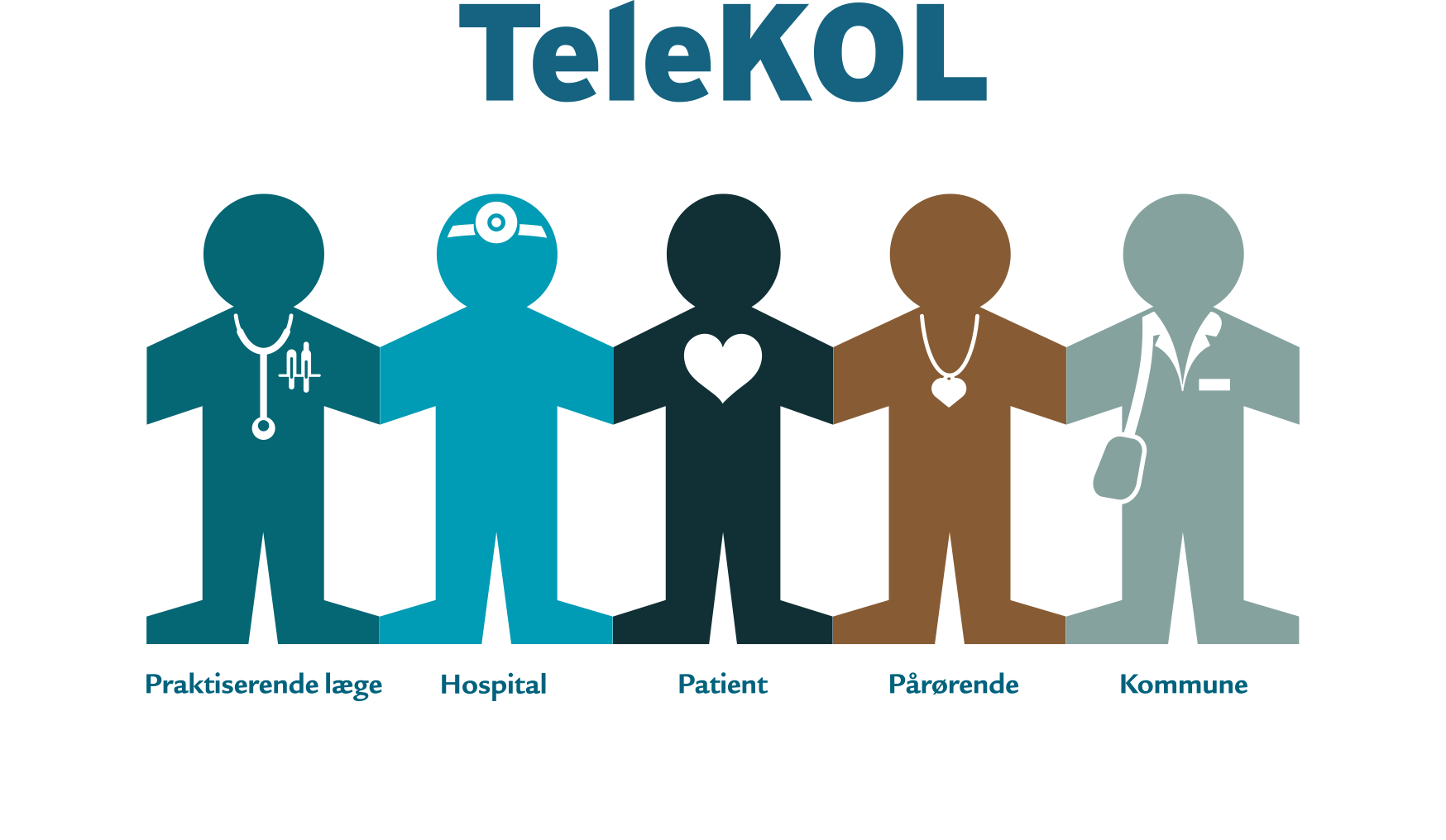 TeleKOL er et nyt tilbud til dig med svær KOL og skal ses som et supplement til dit nuværende behandlingsforløb. TeleKOL er et eksempel på telemedicin. Telemedicin er sundhedsvæsenets digitale tilbud til dig, der gerne vil have mere overskud og tryghed i hverdagen. Hvorfor er det et godt tilbud for dig?Med TeleKOL er du aktivt med til at håndtere og opfange pludselig forværring af din sygdom. Du og sygeplejersken, der er knyttet til TeleKOL, har sammen overblik over udviklingen af din sygdom gennem løbende målinger. Det kan gøre, at du bedre kan forstå din sygdom og give dig og dine pårørende en større livskvalitet og ro i hverdagen. Hvad indebærer tilbuddet?Hvis du tilbydes og takker ja til TeleKOL, vil du modtage entablet og måleudstyr, der kan måle din vægt, din iltmætning i blodet og din puls. Du vil blive grundigt oplært i at bruge udstyret.Du skal løbende lave målinger og sende dem ind til en sygeplejerske, som i samarbejde med dig følger udviklingen i dine målinger og dit sygdomsforløb. I vil have kontakt via telefon, beskeder og/eller videomøder. Sygeplejersken vil også give dig råd og vejledning i forhold til din sygdom. Din tilknytning til dit nuværende behandlingsforløb hos praktiserende læge eller på ambulatoriet vil ikke blive påvirket at din deltagelse i TeleKOL. 